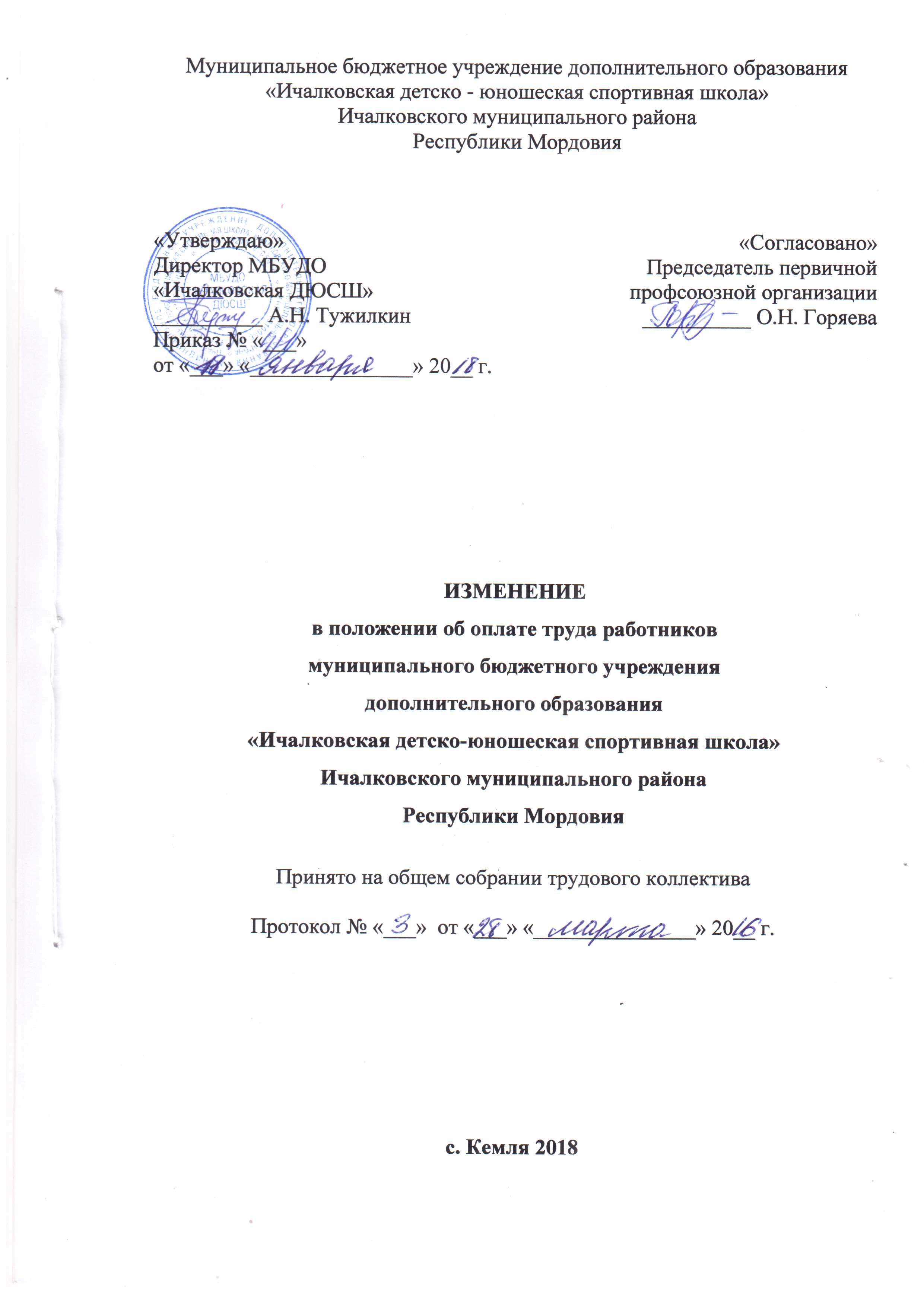 Приложение 1к Положениюоб оплате труда работников МБУДО «Ичалковская ДЮСШ»приказ № «___»  от «___» «_______________» 20__ г.Базовые должностные оклады педагогических работников УчрежденияПриложение 2 к Положениюоб оплате труда работников МБУДО «Ичалковская ДЮСШ»приказ № «___»  от «___» «_______________» 20__ г.Базовые должностные оклады работников Учреждения по общеотраслевым профессиям рабочихПеречень должностейРазмер базового должностного оклада, рублейДолжности, отнесенные к ПКГ "Должности педагогических работников"3608Перечень профессий рабочихРазмер базового должностного оклада, рублейПрофессии рабочих, отнесенные к ПКГ "Общеотраслевые профессии рабочих первого уровня" 2232Профессии рабочих, отнесенные к ПКГ "Общеотраслевые профессии рабочих второго уровня" 2562